ЗАКОНЛИПЕЦКОЙ ОБЛАСТИО ГОСУДАРСТВЕННОЙ ПОДДЕРЖКЕ СОЦИАЛЬНО ОРИЕНТИРОВАННЫХНЕКОММЕРЧЕСКИХ ОРГАНИЗАЦИЙ В ЛИПЕЦКОЙ ОБЛАСТИПринятЛипецким областнымСоветом депутатов26 февраля 2015 годаСтатья 1. Предмет регулирования настоящего Закона1. Настоящий Закон регулирует отношения в сфере оказания государственной поддержки социально ориентированным некоммерческим организациям органами государственной власти Липецкой области (далее - область).2. Действие настоящего Закона распространяется на социально ориентированные некоммерческие организации, зарегистрированные и осуществляющие в соответствии с учредительными документами виды деятельности, указанные в статье 4 настоящего Закона, на территории области.Статья 2. Законодательство области о государственной поддержке социально ориентированных некоммерческих организацийЗаконодательство области о государственной поддержке социально ориентированных некоммерческих организаций основывается на Конституции Российской Федерации, федеральных законах и состоит из настоящего Закона и иных нормативных правовых актов области.Статья 3. Принципы государственной поддержки социально ориентированных некоммерческих организацийГосударственная поддержка социально ориентированных некоммерческих организаций осуществляется в соответствии с принципами:1) гласности и открытости;2) равенства прав на государственную поддержку социально ориентированных некоммерческих организаций, отвечающих требованиям настоящего Закона;3) признания самостоятельности социально ориентированных некоммерческих организаций и их права на участие в определении мер государственной поддержки.Статья 4. Виды деятельности социально ориентированных некоммерческих организаций, которым оказывается государственная поддержкаГосударственная поддержка из областного бюджета оказывается социально ориентированным некоммерческим организациям при условии осуществления ими в соответствии с учредительными документами видов деятельности, установленных статьей 31.1 Федерального закона от 12 января 1996 года N 7-ФЗ "О некоммерческих организациях" (далее - Федеральный закон), а также социально ориентированным некоммерческим организациям при условии осуществления ими в соответствии с учредительными документами следующих видов деятельности:1) развитие детского и молодежного общественного движения, поддержка детских, молодежных общественных объединений и общественных объединений, работающих с детьми и молодежью;2) привлечение казачьих обществ, внесенных в государственный реестр казачьих обществ в Российской Федерации, к государственной службе, подготовка казачьей молодежи к военной службе.Статья 5. Государственный областной реестр социально ориентированных некоммерческих организаций - получателей государственной поддержки из областного бюджетаГосударственный реестр социально ориентированных некоммерческих организаций - получателей поддержки из областного бюджета формируется и ведется исполнительным органом государственной власти области в сфере внутренней политики.Статья 6. Анализ показателей деятельности социально ориентированных некоммерческих организаций1. Анализ финансовых, экономических, социальных и иных показателей деятельности социально ориентированных некоммерческих организаций - получателей поддержки, оценка эффективности мер, направленных на поддержку социально ориентированных некоммерческих организаций, осуществляется исполнительными органами государственной власти области, оказывающими государственную поддержку социально ориентированным некоммерческим организациям, по формам и в сроки, установленные исполнительным органом государственной власти области в сфере внутренней политики.2. Информация о результатах анализа и оценки эффективности мер, указанных в части 1 настоящей статьи, ежегодно предоставляется исполнительным органом государственной власти области в сфере внутренней политики на заседание Правительства области.(в ред. Закона Липецкой области от 29.09.2022 N 198-ОЗ)3. По итогам рассмотрения информация, указанная в части 2 настоящей статьи, подлежит обязательному размещению в информационно-телекоммуникационной сети "Интернет" на официальном сайте Правительства области не позднее 1 марта года, следующего за отчетным.(в ред. Закона Липецкой области от 29.09.2022 N 198-ОЗ)Статья 7. Финансовая поддержка социально ориентированных некоммерческих организаций1. Финансовая поддержка социально ориентированных некоммерческих организаций осуществляется путем предоставления субсидий и грантов в форме субсидий за счет средств областного бюджета в соответствии с бюджетным законодательством.2. Государственными программами области предусматривается предоставление субсидий местным бюджетам на реализацию муниципальных программ поддержки социально ориентированных некоммерческих организаций.Статья 8. Имущественная поддержка социально ориентированных некоммерческих организацийИмущественная поддержка социально ориентированных некоммерческих организаций осуществляется из имущества, включенного уполномоченным органом в сфере имущественных и земельных отношений в перечень государственного имущества области, предоставляемого во владение и (или) в пользование социально ориентированным некоммерческим организациям (далее - Перечень). Порядок формирования и ведения Перечня определяется нормативным правовым актом Правительства области.(в ред. Закона Липецкой области от 29.09.2022 N 198-ОЗ)Предоставление во владение и (или) пользование включенного в Перечень государственного имущества осуществляется в порядке и на условиях, предусмотренных Законом Липецкой области от 31 августа 2004 года N 122-ОЗ "О порядке управления и распоряжения государственной собственностью в Липецкой области".Указанное имущество должно использоваться только по целевому назначению.Перечень подлежит обязательному опубликованию в средствах массовой информации, а также размещению в информационно-телекоммуникационной сети "Интернет" на официальном сайте уполномоченного органа в сфере имущественных и земельных отношений.Статья 9. Информационная, консультационная поддержка социально ориентированных некоммерческих организацийОрганы государственной власти области в пределах своей компетенции оказывают социально ориентированным некоммерческим организациям информационную и консультационную поддержку путем:1) создания региональной информационной системы и информационно-телекоммуникационной сети, а также обеспечения их функционирования;2) пропаганды и популяризации деятельности социально ориентированных некоммерческих организаций;3) проведения на территории области социологических исследований по изучению эффективности деятельности социально ориентированных некоммерческих организаций, доведения до их сведения итогов указанных исследований;4) распространения социальной рекламы в порядке, установленном федеральным законодательством;5) подготовки и издания методических материалов, связанных с деятельностью социально ориентированных некоммерческих организаций;6) проведения консультаций, в том числе с использованием информационно-коммуникационных технологий;7) содействия в проведении социально ориентированными некоммерческими организациями форумов, конференций, семинаров и других информационно-методических мероприятий.Статья 10. Поддержка социально ориентированных некоммерческих организаций в области подготовки и дополнительного профессионального образования работников и добровольцев1. Социально ориентированным некоммерческим организациям оказывается поддержка в области подготовки и дополнительного профессионального образования работников и добровольцев социально ориентированных некоммерческих организаций за счет средств областного бюджета.2. Подготовка и дополнительное профессиональное образование работников и добровольцев социально ориентированных некоммерческих организаций осуществляется органами государственной власти области путем:1) проведения конференций, семинаров и иных мероприятий по актуальным вопросам деятельности социально ориентированных некоммерческих организаций;2) учреждения и предоставления на конкурсной основе грантов (стипендий) на возмещение расходов работников и добровольцев социально ориентированных некоммерческих организаций, связанных со стажировками и участием в мероприятиях в других субъектах Российской Федерации.Статья 11. Предоставление социально ориентированным некоммерческим организациям и юридическим лицам, оказывающим социально ориентированным некоммерческим организациям материальную поддержку, льгот по уплате налогов и сборовСоциально ориентированным некоммерческим организациям и юридическим лицам, оказывающим социально ориентированным некоммерческим организациям материальную поддержку, оказывается государственная поддержка в виде предоставления льгот по уплате налогов и сборов, подлежащих зачислению в областной бюджет в соответствии с действующим законодательством.Статья 12. Общественный контроль1. В области обеспечивается общественный контроль за осуществлением государственной поддержки социально ориентированных некоммерческих организаций в соответствии с Федеральным законом от 21 июля 2014 года N 212-ФЗ "Об основах общественного контроля в Российской Федерации".2. Основными формами общественного контроля, указанного в части 1 настоящей статьи, являются:1) участие представителей общественности в деятельности комиссий (иных коллегиальных органов), принимающих решения по вопросам оказания государственной поддержки социально ориентированным некоммерческим организациям;2) общественная экспертиза нормативных правовых актов (проектов нормативных правовых актов) органов государственной власти области, затрагивающих права, свободы, обязанности и законные интересы граждан Российской Федерации, общественных объединений и иных негосударственных некоммерческих организаций.Статья 13. Вступление в силу настоящего ЗаконаНастоящий Закон вступает в силу со дня его официального опубликования.Глава администрацииЛипецкой областиО.П.КОРОЛЕВг. Липецк05.03.2015N 374-ОЗ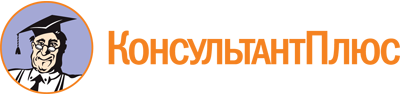 Закон Липецкой области от 05.03.2015 N 374-ОЗ
(ред. от 29.09.2022)
"О государственной поддержке социально ориентированных некоммерческих организаций в Липецкой области"
(принят Липецким областным Советом депутатов 26.02.2015)Документ предоставлен КонсультантПлюс

www.consultant.ru

Дата сохранения: 11.12.2022
 5 марта 2015 годаN 374-ОЗСписок изменяющих документов(в ред. Закона Липецкой области от 29.09.2022 N 198-ОЗ)